SØKNADSSKJEMA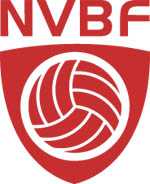  «FRIFLYT SPILLERE» LAVERE DIVISJONER____________________________ søker om dispensasjon for å få følgende spillere som «friflyt spillere» mellom klubbenes LAG 1 og LAG 2.                  (Klubbnavn)_______________________________________									_______________________________________Dato/sted													Signatur klubbleder/nestlederSpillers navnFødselsdatoKlasseFri flyt fra lag (LAG 1)Fri flyt til lag (LAG 2)